Legal Branch ClassificationsThe Legal Branch is used to describe processes associated with professional assistance provided to lawyers directly related to the delivery of legal services, advice and counsel.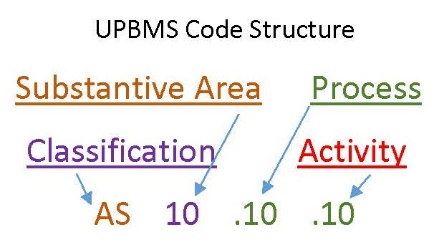 Classifications represent the highest organizational level within each Branch of the ALA UPBMS Codes.  They are used to organize the Substantive Areas into logical groupings.  While they may generally follow departmental structures in some organizations, they are used more accurately to describe the nature of the activities detailed within each Substantive Area and Processes.Litigation (LT)The professional assistance provided to lawyers in the litigation process. Those involved in litigation support (such as computer forensics) perform investigative data collection, preservation, discovery, analysis and verification.  This category applies to all contested matters including judicial litigation, binding arbitration and regulatory/administrative proceedings. This category excludes Workers' Compensation cases as there is a specific section for those activities.Substantive Areas within this Classification:LT10	Case Assessment, Development and Administration		LT15	Pre-Trial Pleadings and Motions		LT20	Discovery		LT25	eDiscovery		LT30	Trial Preparation and Trial		LT35	Appeal		LT40	Exemplar and Exhibit DispositionTransaction/M&A (Project) (TN)The support of deals or transactions (e.g., real estate, securities, financings, restructurings, mergers and acquisitions), administrative filings with federal and state agencies, and stand-alone projects (e.g., establishing an environmental compliance program).Substantive Areas within this Classification:TN10	Deal Management		TN15	Preliminary Matters		TN20	Initial Document Preparation		TN25	Due Diligence and Disclosure Schedules		TN30	Negotiation/Revision/Response		TN35	Financing		TN40	Regulatory and Specialty Matters		TN45	Shareholder/Board Matters		TN50	Closing Matters		TN55	Integration Matters (M&A)		TN60	Post-Closing Requirements, Disputes & Adjustments		TN65	Maintenance and RenewalPatent (PT)Support of the assessment, development and administration of patents. Includes patent investigation and analysis, domestic and international patent preparation, domestic and international patent prosecution, and related activities.Substantive Areas within this Classification:PT10	Assessment, Development, and Administration		PT15	Patent Investigation and Analysis		PT20	Domestic Patent Preparation		PT25	Domestic Patent Prosecution		PT30	International Patent Preparation		PT35	International Patent Prosecution		PT40	Other Patent-Related TasksTrademark (TM)The support of representations related to the assessment, development and administration of trademarks. Includes trademark investigation and analysis, domestic and international trademark application preparation, domestic and international trademark prosecution and renewal, and related activities.Substantive Areas within this Classification:TM10	Assessment, Development, and Administration		TM15	Trademark Investigation and Analysis		TM20	Domestic Trademark Application Preparation		TM25	Domestic Trademark Prosecution and Renewal		TM30	International Trademark Application Preparation and Renewals		TM35	International Trademark Prosecution and Renewal		TM40	Other Trademark Related TasksWorkers’ Compensation (WC)The support of Workers’ Compensation matters.Substantive Areas within this Classification:WC10	Initial Assessment		WC15	Pleadings/Preliminary Proceedings		WC20	Discovery/Document Production		WC25	Hearings/Trial Practice		WC30	Appellate PracticeBankruptcy (BK)The support of case administration, business operations, claims administration, plan disclosure and supporting the delivery of advice related to bankruptcy, restructuring, liquidation or related proceedings.Substantive Areas within this Classification:BK10	Administration		BK15	Business Operations		BK20	Claims Administration and Plan Disclosure		BK25	Related AdviceOther (Counseling) (CN)Activities that support the delivery of general advice and counseling related to legal matters not specified within another category in this Substantive Area (e.g., tax, labor, corporate, regulatory).Substantive Areas within this Classification:CN10	Fact Gathering		CN15	Research Law		CN20	Analysis and Advice		CN25	Third Party CommunicationsLobbying (Government Relations) (LB)Lobbying activities, legislative research, attending hearings and other public meetings, educating officials and officers, and public relations activities.Substantive Areas within this Classification:LB10	Lobbying Administration		LB15	Lobbying Strategy		LB20	Lobbying		LB25	Lobbying ResearchQuestions?For further information about the ALA UPBMS or the public comment process, please contact: alaupbms@alanet.org.